Character Reference for a Friend for a JobFrom,Margaret JosephP.O. Box 508 3919 Gravida St. Tamuning Washington 55797 (662) 661-1446Date: 01-05-2015To,Nevada WareP.O. Box 597 4156 Tincidunt Ave Green Bay Indiana 19759Subject: (************************) Dear Nevada Ware,I am writing this character reference letter for my friend [Name of the referred person] for the [designation of the new job] at your organisation, [name of the reader's organization]. [He/She] has worked with me in my company, [your company's name] for [number] years.Over the years, we have developed a respectful relationship because [he/she] is someone to be inspired. [Name of the referred person] motivates [his/her] peers and showcases innovative and creative skills in [his/her] targets. [He/She] is someone we look up to for solution and efficient leadership.Our families also share a special relationship. [He/She] as an individual is quite caring and affectionate. [He/She] is very patient with [his/her] wife and children and doesn’t neglect them in all the extra work pressure. [Name of the referred person] is also actively involved in various local events and community works and is focussed on the overall development.I am quite confident that [Name of the referred person] will do justice to the [job designation] in your organisation. Please feel free to connect with me at [your contact number] and [your email address] for any clarifications.Sincerely, Margaret Joseph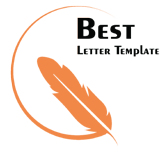 